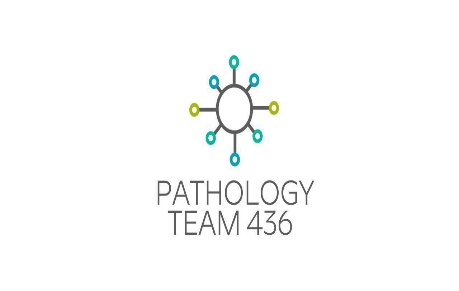 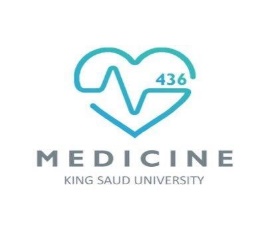 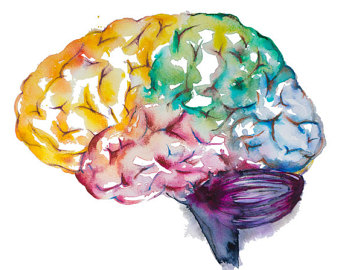 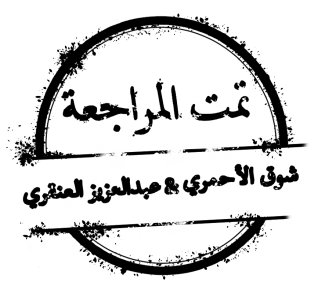 - Myelin:	Myelin consists of multiple layers of the specialized plasma membrane of oligodendrocytes (in the CNS), with most of the cytoplasm excluded.Although myelinated axons are present in all areas of the brain, they are the dominant component in the white matter; therefore, most diseases of myelin are primarily white matter disorders.             What is the function of myelin?  Improving the speed and efficiency of conduction.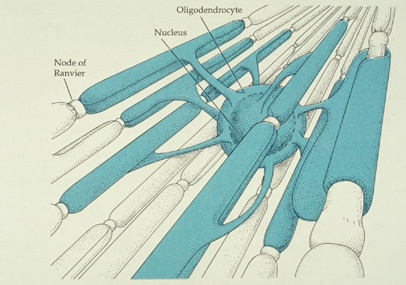 An oligodendrocyte extends processes toward many different axons and wraps a segment of roughly a few hundred microns of axon.Each of these segments is called an internode, and the gaps between internodes are known as nodes of Ranvier.- The differences between CNS and PNS:The myelin in peripheral nerves is similar to the myelin in the CNS but:The specialized proteins and lipids are also different.Most diseases of CNS myelin do not significantly involve the peripheral nerves, and vice versa.The natural history (course) of demyelinating diseases is determined, in part, by the limited capacity of the CNS to regenerate normal myelin and by the degree of secondary damage to axons that occurs as the disease runs its course. What is “natural history of a disease”?  The natural history of disease is the course a disease takes in individual from its pathological onset (inception) until its eventual resolution through complete recovery or death.- Primary Demyelinating disease general classification:Two broad groups: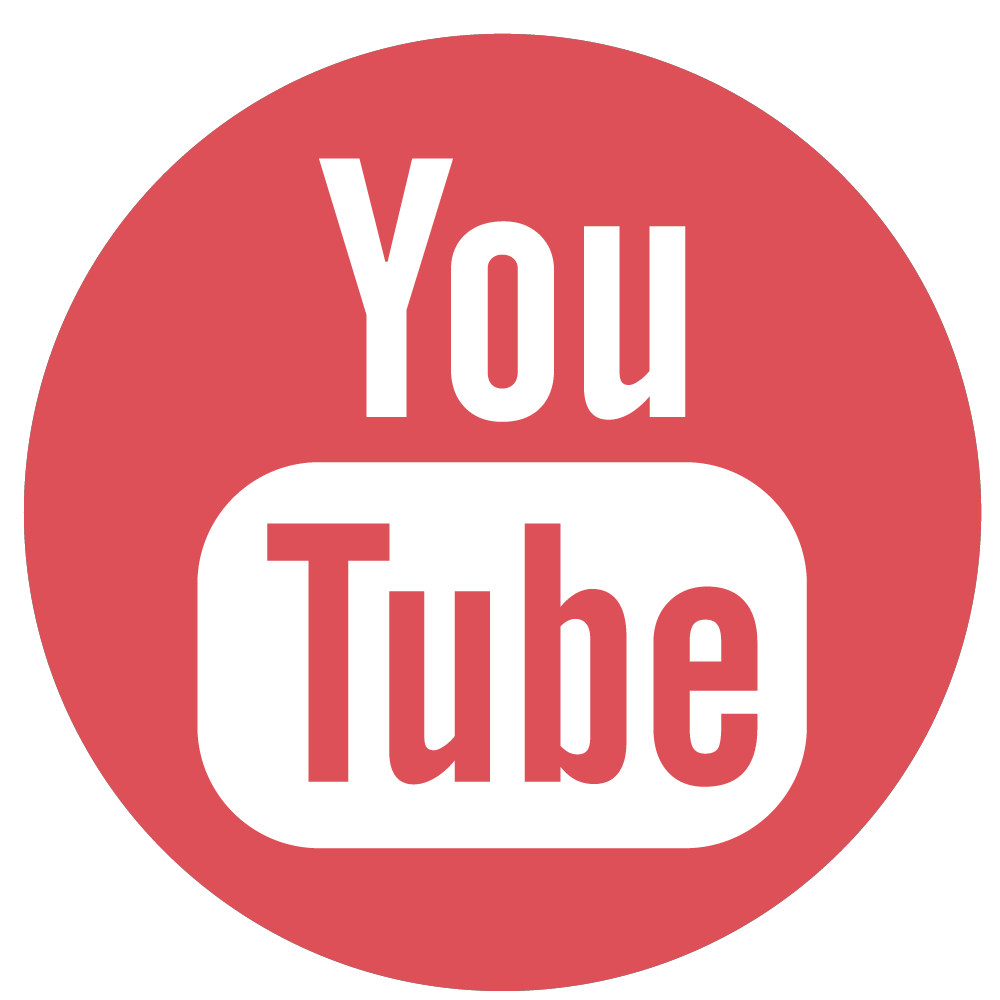 - Multiple sclerosis: MS is an autoimmune demyelinating disorder characterized by distinct episodes of neurologic deficits, separated in time, attributable to white matter lesions that are separated in space.The most common demyelinating disorders (prevalence of 1 per 1000 persons in most of the United States and Europe).- Incidence: It becomes clinically apparent at any age, although onset in childhood or after age 50 years is relatively rare. Women are affected twice as often as men.In most individuals with MS the illness shows relapsing and remitting episodes of neurologic deficits. The frequency of relapses tends to decrease during the course of the illness, but there is a steady neurologic deterioration in a subset of patients.(الإنتكاسات تقل كل ما يتقدم بالعمر لكن مع كل انتكاسة رح تصير يتأثر بها المريض و تتدهور حالته أكثر من قبل)- Pathogenesis: Like other autoimmune diseases, MS is believed to be caused by a combination of environmental and genetic factors (certain HLA DR2; increases the risk) that result in a loss of tolerance to self-proteins. (In this case these self-protiens are: myelin antigens) و بالتالي يبدأ الجسم يحارب الميلانين حقته!While MS is characterized by the presence of demyelination out of proportion to axonal loss, some injury to axons does occur. Toxic effects of lymphocytes, macrophages, and their secreted molecules have been implicated in initiating the process of axonal injury, sometimes even leading to neuronal death.(A central role for CD4 T cells has been suggested, with an increase in TH17 AND TH1 CD4 cells thought to be a critical component of the injury of myelin. CD8 T cells and B cells also contribute.)Experimental allergic encephalomyelitis: Is an animal model of MS in which demyelination and inflammation occur after immunization with myelin, myelin proteins, or certain peptides from myelin proteins.In this model, the lesions are caused by a T cell-mediated delayed type hypersensitivity “type 4” reaction to myelin proteins, and the same immune mechanism is thought to be central to the pathogenesis of MS.- Risk factors:The risk of developing MS is 15-fold higher when the disease is present in a first-degree relative.The concordance rate for monozygotic twins is approximately 25%, with a much lower rate for dizygotic twins. A significant fraction of the genetic risk for MS is attributable to HLA-DR variants, the DR2 allele being the one that most significantly increases the risk for developing MS.- Morphology: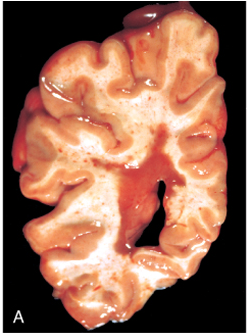 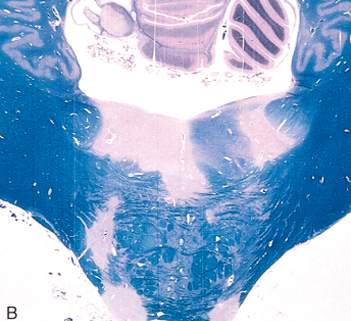 - Clinical Features:The course of MS is variable. MS lesions can occur anywhere in the CNS  may induce a wide range of clinical manifestations.Commonly there are multiple episodes of new symptoms (relapses) followed by episodes of recovery (remissions); typically, the recovery is not complete.The consequence of this pattern of relapsing-remitting disease is the gradual, often stepwise, accumulation of increasing neurologic deficits.Certain patterns of neurologic symptoms and signs are commonly observed (depending on the location of plaques):  Unilateral visual impairment (diplopia because of disruption of brainstem) occurring over the course of a few days is a frequent initial manifestation of MS (due to involvement of the optic nerve “optic neuritis”).When this occurs as the first event, only a minority (10% to 50%) go on to develop full-blown MS.Involvement of the brain stem produces cranial nerve signs and ataxia, and can disrupt conjugate eye movements.   Cranially affected.Spinal cord lesions give rise to motor and sensory impairment of trunk and limbs, spasticity, and difficulties with the voluntary control of bladder function. Changes in cognitive function can be present, but are often much milder than the other findings.   لكن مش مثل مرضى الزهايمر!In any individual patient it is hard to predict when the next relapse will occur; most current treatments aim at decreasing the rate and severity of relapses rather than recovering lost function.- CSF findings: It shows mildly elevated protein level with an increased proportion of γ-globulin.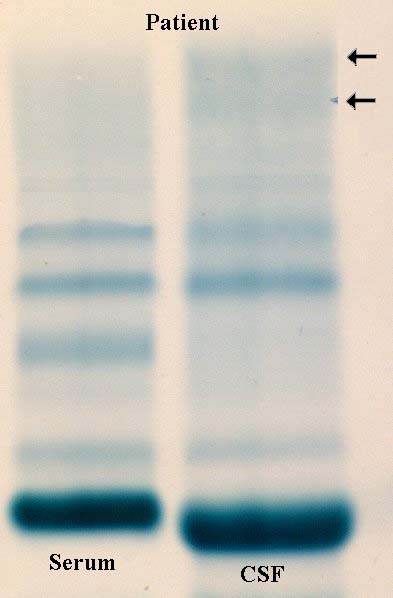 In one-third of cases there is moderate pleiocytosis.When the immunoglobulin is examined further, most MS patients show oligoclonal bands, representing antibodies directed against a variety of antigenic targets. These antibodies constitute a marker for disease activity.*Questions:Q1: The word "demyelinating" means? The process of myelinating done by Schwann cells or oligodendrocyts.Preferential damage to previously normal myelin. When Myelin is not formed properly.The nerves which have no myeline.(B) Is the correct answer.Q2: What kind of disease is MS?A. Infectious.                               B. Viral.                               C. Autoimmune.                           D. Blood.(C) Is the correct answer.Q3: The clear cause of MS remains unknown, though ____________ may be important factors?Environment, viruses, and genetics.High blood pressure.Diet and antibiotic resistance.Emotional health.(A) Is the correct answer.Q4: Which of the following are true about MS?It is more common in women than men.It commonly occurs after 50 yrs. of age.It is known to be associated with vitamin D deficiency.It is associated with DRB1 locus.(A) Is the correct answer.Q5: Cells involved in destruction in MS is/ are?A. TH1 cells.                                  B. TH17 cells.                                     C. B cells.                                    D. All above.(D) Is the correct answer.Q6: The common symptom in MS is?Exercise induced weakness.Bilateral optic neuritis.Paresthesia.Sensory loss.(B) Is the correct answer.Q7: Symptoms of multiple sclerosis include?Numbness.Difficulty with walking.Problems with urination.All of them.(D) Is the correct answer.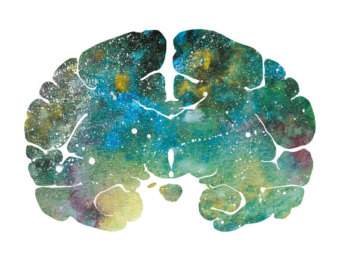 CNSPNSmyelin is made by oligodendrocytesmyelin is made by Schwann cellsmany internodes comes from a single oligodendrocyteeach cell contributes to only one internodeDemyelinating diseases of the CNS:Dysmyelinating diseases of the CNS:⦁ Acquired conditions characterized by preferential damage to previously normal myelin.⦁ Commonly result from immune-mediated injury.⦁ Also viral infection of oligodendrocytes as in progressive multifocal leukoencephalopathy.⦁ Drugs and other toxic agents.⦁ Myelin is not formed properly or has abnormal turnover kinetics.⦁ Associated with mutations affecting the proteins required for formation of normal myelin or in mutations that affect the synthesis or degradation of myelin lipids.⦁ The other general term for these diseases is leukodystrophy.Active plaque (In case with the relapse)Inactive plaques (quiescent)⦁ There is evidence of ongoing myelin breakdown with abundant macrophages containing myelin debris. الماكروفيجز ياكلوا المايلين اللي هاجمته الليمفوسايت⦁ Lymphocytes and monocytes are present, mostly as perivascular cuffs.⦁ Axons are relatively preserved, although they may be reduced in number.   Specially by time.There are 4 types of active plaques:Type 1: macrophages infiltrate with sharp margins.Type2: similar to 1 but with complement deposition.Type3: less defined borders with oligodendrocyte apoptosis.Type4: nonapoptotic oligodendrocyte loss).⦁ The inflammation mostly disappears, leaving behind little to no myelin.⦁ Instead, astrocytic proliferation and gliosis are prominent.CNS MyelinPNS Myelinmade by oligodendrocytesmade by Schwann cellsmany internodes comes from a single oligodendrocyteeach internode comes from a single oligodendrocytespecialized proteins and lipids are differentspecialized proteins and lipids are differentMost diseases are differentMost diseases are differentDemyelinaingDysmyelinaingacquired(damage to previously normal myelin)myelin is not formed properly(has abnormal turnover kinetics)commonly → immune-mediated injurymutationsLess commonly → viral infectionOther term  leukodystrophy.Multiple sclerosisMultiple sclerosisMultiple sclerosisMultiple sclerosisMultiple sclerosisMultiple sclerosisDefinitionIt is an autoimmune demyelinating disorder characterized by distinct episodes of neurologic deficits, separated in time, attributable to white matter lesionsIt is an autoimmune demyelinating disorder characterized by distinct episodes of neurologic deficits, separated in time, attributable to white matter lesionsIt is an autoimmune demyelinating disorder characterized by distinct episodes of neurologic deficits, separated in time, attributable to white matter lesionsIt is an autoimmune demyelinating disorder characterized by distinct episodes of neurologic deficits, separated in time, attributable to white matter lesionsIt is an autoimmune demyelinating disorder characterized by distinct episodes of neurologic deficits, separated in time, attributable to white matter lesionsEpidemiologyAt any age (childhood , +50 →rare)At any age (childhood , +50 →rare)At any age (childhood , +50 →rare)At any age (childhood , +50 →rare)At any age (childhood , +50 →rare)PathogenesisfactorsenvironmentalenvironmentalenvironmentalBoth result in a loss of tolerance to self-proteinsPathogenesisfactorsgeneticFamilial, monozygotic twins higher rate than dizygotic twins, HLA-DR, DR2.geneticFamilial, monozygotic twins higher rate than dizygotic twins, HLA-DR, DR2.geneticFamilial, monozygotic twins higher rate than dizygotic twins, HLA-DR, DR2.Both result in a loss of tolerance to self-proteinsPathogenesis-Toxic effects of lymphocytes and macrophages→ axonal injury-Toxic effects of lymphocytes and macrophages→ axonal injury-Toxic effects of lymphocytes and macrophages→ axonal injury-Toxic effects of lymphocytes and macrophages→ axonal injury-Toxic effects of lymphocytes and macrophages→ axonal injuryPathogenesis- T cell-mediated delayed type hypersensitivity “type 4”- T cell-mediated delayed type hypersensitivity “type 4”- T cell-mediated delayed type hypersensitivity “type 4”- T cell-mediated delayed type hypersensitivity “type 4”- T cell-mediated delayed type hypersensitivity “type 4”clinical featurescan occur anywhere in the CNS → wide range of clinical manifestationscan occur anywhere in the CNS → wide range of clinical manifestationscan occur anywhere in the CNS → wide range of clinical manifestationscan occur anywhere in the CNS → wide range of clinical manifestationscan occur anywhere in the CNS → wide range of clinical manifestationsclinical features- Relapsing & remitting.- Relapsing & remitting.- Relapsing & remitting.- Relapsing & remitting.- Relapsing & remitting.clinical featuresoptic nerve “optic neuritis”optic nerve “optic neuritis”→Unilateral visual impairment→Unilateral visual impairment→Unilateral visual impairmentclinical featuresbrain stembrain stem→CNS signs and ataxia - conjugate eye movements→CNS signs and ataxia - conjugate eye movements→CNS signs and ataxia - conjugate eye movementsclinical featuresSpinal cordSpinal cord→motor and sensory impairment of trunk and limbs - difficulty control bladder function→motor and sensory impairment of trunk and limbs - difficulty control bladder function→motor and sensory impairment of trunk and limbs - difficulty control bladder functionmorphology- plaquesusually in ventricles- plaquesusually in ventriclesactive plaqueMacrophages, LymphocytesMacrophages, LymphocytesMacrophages, Lymphocytesmorphology- plaquesusually in ventricles- plaquesusually in ventriclesongoing myelin breakdown, ↓num. of axonsongoing myelin breakdown, ↓num. of axonsmorphology- plaquesusually in ventricles- plaquesusually in ventriclesinactive plaquesastrocytic proliferation and gliosisastrocytic proliferation and gliosismorphology- plaquesusually in ventricles- plaquesusually in ventriclesinactive plaquesNo inflammation, no myelinNo inflammation, no myelinmorphology- microscopic → sharply defined- microscopic → sharply defined- microscopic → sharply defined- microscopic → sharply defined- microscopic → sharply definedCSF analysis findings-↑ protein level (γ- globulin)- pleiocytosis- oligoclonal bands-↑ protein level (γ- globulin)- pleiocytosis- oligoclonal bands-↑ protein level (γ- globulin)- pleiocytosis- oligoclonal bands-↑ protein level (γ- globulin)- pleiocytosis- oligoclonal bands-↑ protein level (γ- globulin)- pleiocytosis- oligoclonal bands